Atentát na HeydrichaVyplň pracovní list a pošli mi ho ke kontrole._________________________________________________________________________________1. Jak se jmenovali parašutisté, kteří provedli atentát na R. Heydricha? 2. Která obec byla bezprostředně po atentátu vypálena? 3. Jak se jmenoval zrádce z řad parašutistů, které vyzradil jejich spolupracovníky z domácího odboje?4. Doplň text: Atentát na zastupujícího říšského …………………… Reinharda Heydricha provedli…... května 19…. dva parašutisté, příslušníci čs. zahraničních jednotek. Parašutistyzradil gestapu příslušník jiné výsadkové skupiny. Přiřaď jména k obrázkům:a) Josef Gabčíkb) Jan Kubišc) Karel Čurda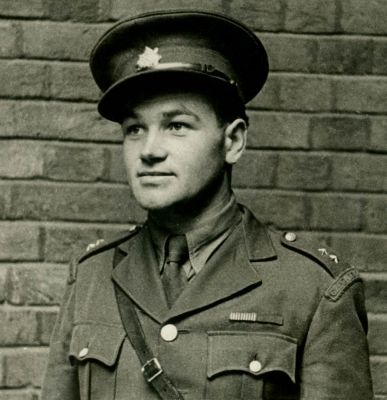 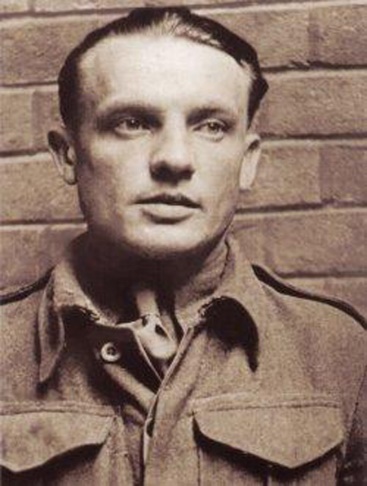 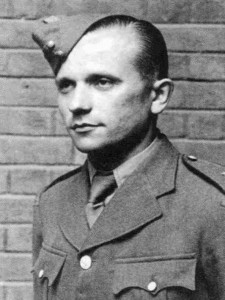 5. Kde se atentátníci ukrývali?6. Která rodina atentátníky schovávala a jak to s touto rodinou dopadlo?